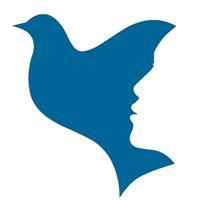 Women PeaceMakers Program
Joan B. Kroc Institute for Peace and JusticeKroc School of Peace StudiesUniversity of San Diego California, USA2017-2018 Fellowship: September 2017 - June 2018San Diego Residency: September 24 - November 11, 2017APPLICATION DEADLINE: 
May 31, 2017http://peace.sandiego.edu/wpm OVERVIEW OF 2017 PROGRAM 
Please read thoroughly before applying
The Women PeaceMakers Program at the Joan B. Kroc Institute for Peace and Justice (IPJ) offers a unique fellowship program for women building peace in their communities to participate in an active learning community. The aim of the Women PeaceMakers program is to build stronger, more effective collaborations between peacebuilders from conflict-affected communities and international peace partners. This will be a 10-month fellowship to explore successes and challenges to their work ending cycles of violence.Each year, four Women PeaceMakers are selected and paired with four international partners to establish a community of practice that continues beyond the program itself. The Women PeaceMakers program uses reflective practice to build mutual learning and stronger collaboration between “insiders” and “outsiders” (local peacebuilders from conflict-affected communities, and peacebuilders from elsewhere who are trying to support efforts to end the conflict). Additionally, during each PeaceMaker’s time in San Diego, she will work closely with a Peace Researcher, who will document her peacebuilding journey, and specifically, how she engages the security sector. The Women PeaceMakers program is based at the Institute for Peace and Justice (IPJ) at the University of San Diego’s Kroc School of Peace Studies. To learn more about the history of the Women PeaceMakers program, please visit: www.sandiego.edu/peace/ipj.____________________________________________________________________________2017-18 Focus: Women PeaceMakers’ Engagement with the Security SectorEach year, an urgent peacebuilding issue is identified and participants are selected based on their work in that area. During the 2017-18 academic year, the program will focus on Women PeaceMakers working with the local security sector (police, military and other state security forces) to advance peacebuilding, human security, and women’s rights in pre-, during or post-conflict settings. The guiding question that the fellows will work on is: How can Women PeaceMakers and international partners build more effective local/global collaborations in their peacebuilding efforts to engage the security sector? Examples of civilian-led engagement with the security sector to ensure legal mechanisms are upheld and human rights are protected include the following: Efforts to enhance accountability (e.g. civilian-led reporting mechanisms and efforts to combat impunity);Facilitation of security sector reform (e.g. civilian-supported decommissioning, demobilization, and reintegration campaigns of certain military, police or militias);Building community-security partnerships The work of former female combatants to reintegrate and rehabilitate fellow fighters____________________________________________________________________________COMPONENTS OF THE FELLOWSHIPFour Women PeaceMakers are selected for the 10-month fellowship. Each Woman PeaceMaker is paired with an international partner and work with a peace researcher.Women PeaceMakers Residency (September 24 - November 11, 2017)Location: Institute for Peace and JusticeSelected Women PeaceMakers participate in a 7-week residency at the University of San Diego. To complement the work PeaceMakers are doing with their international partners, they will: Work together with a peace researcher to map the methods used and challenges faced when engaging with the security sector. Share peacebuilding experiences with faculty, students and community members at the University of San Diego.Live with fellow Women PeaceMakers, while sharing with and learning from one another’s peacemaking journeys.Cultivate a reflective peacebuilding practice in a safe and nurturing environment that promotes new learning and an authentic exchange of ideas. Learning Lab (1 week in October 2017)Location: Institute for Peace and JusticeDuring the Residency, Women PeaceMakers and International partners meet together at the IPJ for one week to discuss the obstacles both groups face in their work. Through shared understanding and a deep analysis of the issues, a Partnership Compact is developed as an identification and adoption of strategies to build more effective collaboration.  Virtual Learning Exchange (September 2017 - June 2018)Location: Virtual/ Home-based (Email, Skype, Phone)Over the course of the fellowship, participants engage in ongoing learning, based on the Partnership Compact – about successes or continued challenges they face in the field, and strategies for more meaningful cooperation. Localization Initiative (June - July 2018)Location: Woman PeaceMaker local contextWomen PeaceMakers have the opportunity to apply for funding (up to $7,500 US) to implement a community-based initiative in their home country focused on the Partnership Compact with local stakeholders. Women PeaceMakers Alumnae NetworkUpon completion of the 10-month fellowship, alumnae will be invited to join the network of 56 Women PeaceMakers from 38 countries. ____________________________________________________________________________PROGRAM COSTThere is no cost to participate in the Women PeaceMakers Program. Selected peacemakers will receive a per diem to cover their living costs during the residency. This funding is to be used for meals and incidentals, and any local transportation needs apart from residency activities.The program provides all funding related to securing a visa, travel and airfare to and from San Diego at the beginning and end of the residency, and lodging throughout the seven weeks.The program encourages applicants to seek supplemental funding from other sources if needed, although the funding provided by the IPJ for those selected will be sufficient for the full seven weeks. ____________________________________________________________________________LODGINGHousing will be provided at La Casa de la Paz, "The House of Peace," on the campus of the University of San Diego in California. The “Casa” is a private residence adjacent to the IPJ, on the grounds of a beautiful garden that overlooks Mission Bay and the Pacific Ocean. Each woman will have a private bedroom in a two-room apartment that she will share with one other international Woman PeaceMaker. The apartments are spacious, featuring a kitchen, living room, television, computers and 1 1/2 bathrooms. Selected peacemakers will have the opportunity to rest and reflect in this beautiful, peaceful and supportive setting.____________________________________________________________________________QUALIFICATIONSApplicants for the Women PeaceMakers fellowship must: Have worked for 10+ years as a peacebuilder, human rights defender, or peacemaker, leading peace efforts designing and working directly with the security sector in her country of origin;Be a founder or leader of an organization, network, or movement;Demonstrates peacebuilding/peacemaking skills and attitudes; Be in a position to participate in all activities during the 10-month fellowship and apply what is learned at the conclusion of the residency program; Demonstrate local credibility and a strong social network within the country/community of practice; Speak sufficient English to relate personal experiences. Written English is not necessary.____________________________________________________________________________REQUIREMENTS AND EXPECTATIONSCollaboration with International Partner One of the most significant goals of the program is to work with an International Partner to exchange ideas and identify strategies to build more effective local/global collaborations when engaging with the security sector. Each Woman PeaceMaker will communicate at a minimum once a month either in person or virtually throughout the residency to identify and achieve joint learning goals. In addition, Women PeaceMakers will work with their International Partners and program staff during an intensive one-week Learning Lab. Documenting Lessons Learned in Peacebuilding Throughout the residency, each Woman PeaceMaker will work with a Peace Researcher to develop a case study which documents her peacebuilding with the security sector. This process involves regular interviews (usually 1-2 hours in length) and reviews of the documentation summaries as they are completed, on a schedule set forth by the program staff.Two researchers will conduct the interviews to document: the context of the local conflict the PeaceMaker works in; the role of the security sector in the conflict;the methods Women PeaceMakers use to address security sector engagement; and the challenges they face in doing so as it relates to international actors. PeaceMakers might also be interviewed on film to promote public events and share their stories. Localization InitiativeWomen PeaceMakers are invited to design a project in their home country to share the Partnership Compact with peacebuilders and international partners. Funding of up to $7,500 to support the initiative she designs will be contingent upon successfully meeting the requirements of the fellowship.Public PresentationsWomen PeaceMakers will share their work with a range of audiences at the University of San Diego and throughout Southern California.Key opportunities for the peacemakers to discuss their life and work include:Women PeaceMakers PanelAll four peacemakers will present on a panel at the IPJ, to the public and the USD community. This is a highly anticipated event each year, and is streamed online to reach wider audiences. The presentation allows you to tell your story side-by-side with the other peacemakers, so that the similarities and differences in your contexts and experiences can be highlighted. Peacebuilding for Change - Student PanelPeacemakers will also be given an opportunity to present their work with a student-led event in collaboration with centers on campus.Public events at the IPJ featuring the Women PeaceMakers will be recorded and shared on social media.Travel after the ResidencyApplicants should expect to be involved with full-time program activities throughout the 7-week period, and should not schedule any conflicting engagements elsewhere in the U.S. or overseas. PeaceMakers should also commit to dedicate sufficient time to conduct the localization initiative in June or July 2018. Once selected, if Women PeaceMakers have family or friends they would like to visit in other parts of the United States, they should request an extension of their stay (within the allotted time of their visas) prior to the booking of their flights. Once flights are booked, any changes become the financial responsibility of the peacemaker.APPLICATION — 2017 Women PeaceMakers ProgramFall Residency: September 24 – November 11, 2017DEADLINE: 
May 31, 2017In order for your application to be considered, it must be sent via email or hardcopy through the mail by May 31, 2017. If you choose to send it in hardcopy, it must be postmarked on or before May 31, 2017, and received by May 31, 2017.Applicants selected for consideration will be notified via email by June 19, 2017.Selected peacemakers will be notified by July 15, 2017.Applications must include:The completed and signed 2017 Application Form. (See below)A written statement describing:Why you are interested in participating in the 2017 Women PeaceMakers Program. (No more than 2 pages)Your journey of becoming a peacemaker including:Through your work, how do you engage with the security sector? (No more than 2 pages)Do you work with international partners (INGOs, international donors, UN agencies, or others)?A resume or curriculum vitae of your professional peacemaking activities and educational background. (No more than 3 pages) Note: There are no formal educational or professional requirements for this program. It is helpful to the committee to know any of your formal or informal engagements in peacemaking professionally or educationally, to understand better the context of the conflict and your engagement in peacemaking. Two letters of reference. SEND COMPLETED APPLICATION BY EMAIL OR POST TO: Katie ZanoniProgram Officer for Women PeaceMakersEmail: kzanoni@sandiego.eduMailing Address: Katie ZanoniJoan B. Kroc Institute for Peace and JusticeKroc School of Peace StudiesUniversity of San Diego5998 Alcala ParkSan Diego, CA  92110USAIf sending the full application via email, please scan and then email a completed and signed copy of the 2017 Application Form.IMPORTANT: Your application will not be considered “complete” or reviewed until all materials are received.Please keep a photocopy of your completed application for your records.  We will not be able to send back any of the materials we receive.2017 Application FormWomen PeaceMakers Program~ PAGE 1 ~Date of Application: 
CONTACT INFORMATIONName of Applicant: (Surname)			(First Name)			(Middle or Other, if applicable)Email Address:	Home Mailing Address:(Street)						(Unit or Apartment Number)(Town/City)						(State/Province)(Country)						(Postal Code)Home Phone:		   Mobile Phone: ~ PAGE 2 ~Name of Organization/Employer: Your Title:Address: ____________________________________________________________________________(Street)						(Unit or Apartment Number)____________________________________________________________________________(Town/City)						(State/Province)____________________________________________________________________________(Country)						(Postal Code)Organizational Phone:		   ~ PAGE 3 ~GENERAL QUESTIONS If accepted into the program you will be paired with a Peace Researcher who will document your work in written form in English. Are you willing to work with a researcher who may not be fluent in your native language? Are you willing to share your work with your researcher, local audiences, and as publications on the IPJ website? Do you have experience in communicating with people from another culture, and who may not speak the same language as you? If so, please explain. How many years of peacemaking experience do you have? Please assess your competency in English on a scale of 1-5 (5 being highest): Verbal: Written:~ PAGE 4 ~Do you have experience participating in online learning platforms? How do you currently communicate online with colleagues (e.g. by email, phone calls, WhatsApp, Facebook, Twitter, Skype)?Have you ever shared accommodation with a woman from a different region of the world than where you are from? Are you willing to share a 2-bedroom apartment with another woman from a region of the world and cultural background other than your own?Have you been to the United States? If so, when was the last time you were there, and what was the length of your stay? What type of visa were you issued?
List your international travel (destinations, length of stays and purpose of travel) for the past 5 years: Are you willing to participate in all program-related activities related to the residency, the virtual learning exchange, the localization initiative and other requirements throughout the 10-month fellowship? How did you hear about the Women PeaceMakers Program?If you are selected as a 2017 Woman PeaceMaker, are you able to satisfy the essential requirements of participation in the Women PeaceMakers Program, with or without reasonable accommodation? CERTIFICATION THAT MY ANSWERS ARE TRUEMy statements on this form and any of the attachments are true, complete and correct to the best of my knowledge and belief. I understand that falsification of any of my answers will lead to the rejection of my application or immediate dismissal from the program.____________________________________________________________________________(Signature)(Date)REFERENCES Each individual that you list must submit a letter of reference by the application deadline. Reference 1Name:Title and Organization: In what capacity do you know the person providing your letter of reference?Email Address: Mailing Address: 	________________________________________________________________________(Street)						(Unit or Apartment Number)(Town/City)						(State/Province)(Country)						(Postal Code)Phone:Reference 2Name:Title and Organization: In what capacity do you know the person providing your letter of reference?Email Address: Mailing Address: 	________________________________________________________________________(Street)						(Unit or Apartment Number)(Town/City)						(State/Province)(Country)						(Postal Code)Phone: